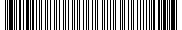 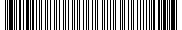 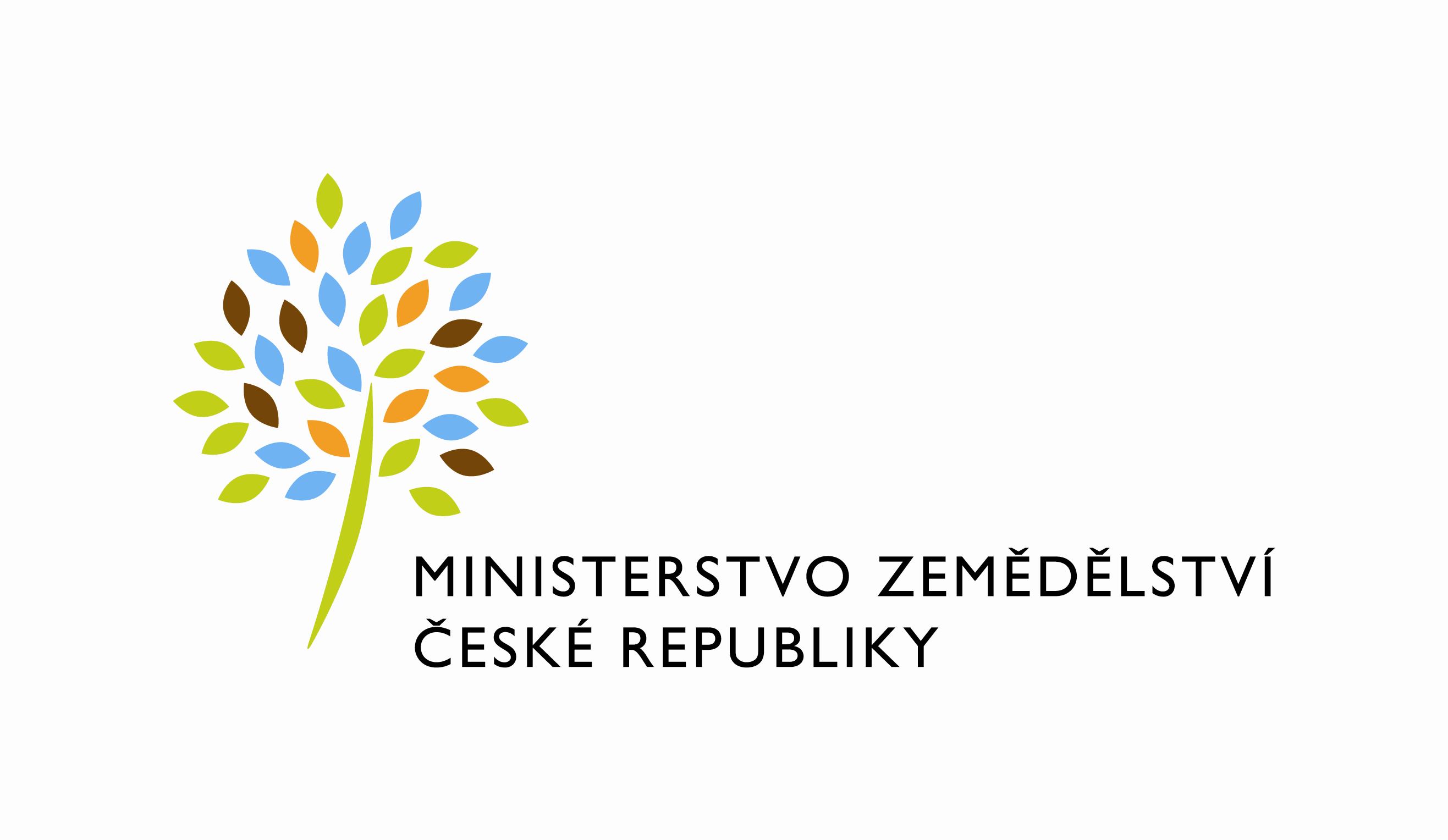 adresa: Těšnov 65/17, Nové Město, 110 00 Praha 1DATUM: 10. 12. 2021Prodloužení termínu dodání objednávky č. 4500136094 k RfC_ISND_II_2021_No030_synchronizace_specifickych_ciselniku_pro_MPZ_a_ISND, Z31114Vážený pane xxx,oznamujeme Vám tímto prodloužení termínu dodání objednávky č. 4500136094RfC_ISND_II_2021_No030_synchronizace_specifickych_ciselniku_pro_MPZ_a_ISND (Z31114)Nový termín dodání je stanoven do 31. 12. 2022.Zdůvodnění:Důvodem prodloužení je upřednostnění realizace prioritnějších požadavků ze strany objednavatele..Prodloužení bylo odsouhlaseno garantem.S pozdravemPřílohy:útvar: Odbor informačních a komunikačních technologiíČíslo útvaru: 11150VÁŠ DOPIS ZN.:	 ZE DNE:	 SPISOVÁ ZN.:	 74VD15544/2018-11153NAŠE ČJ.:	 MZE-69636/2021-11152VYŘIZUJE:	Bc. Petra HonsováTelefon:	221811019E-MAIL:	Petra.Honsova@mze.czID DS: 	yphaax8O2 IT Services s.r.o.Vážený panxxxZa Brumlovkou 266/2Michle140 00 Praha 4%%%el_podpis%%%Ing. Oleg Blaškoředitel odboruOtisk úředního razítka